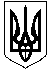 Смолінська селищна радаМаловисківського району Кіровоградської областіВиконавчий комітетР І Ш Е Н Н Я               13 серпня 2020 року		              			№ 117смт СмолінеПро розпорядження голови Кіровоградської обласної державної адміністрації № 419-р від 18.06.2020 року “ Про розробку проєкту обласної програми розвитку професійної (професійно-технічної) освіти у Кіровоградській областіна 2021-2023 року”Керуючись ст. 40 Закону України «Про місцеве самоврядування в Україні»,                                    виконавчий комітет селищної ради В И Р І Ш И В:          Інформацію прийняти до відома.Відділу освіти, культури, молоді та спорту забезпечити виконання розпорядження в в пунктах що стосуються Смолінської ОТГ.                      Селищний голова                                                      М.Мазура